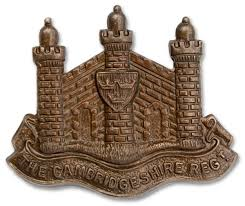 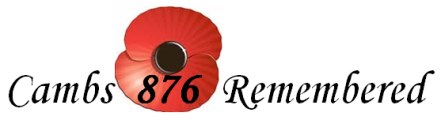 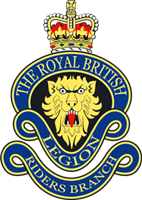 THE ROYAL BRITISH LEGION RIDERS BRANCHRide-Out and Service of Remembrance on Saturday 29th October 2016,to honour Pte’s Collins, Whybrow and Harrison, The Cambridgeshire RegimentAssembly
10:00	Riders Branch members begin to arrive at the Riders RV, Tesco Milton car park, Cambridge CB24 6AY 
10:30	Riders depart Tesco for Cambridge City Cemetery, Newmarket Rd, Cambridge CB5 8PE
10:30	All attendees to be assembled at the Cemetery (enter via Ditton Lane, B1047)
10:40	Riders arrive at the Cemetery 
10:45	VIPs arrive at the Cemetery 
10:55	Parade & Riders formed up at the graveside

Act of Remembrance
11:00			Introduction
Reading		Regimental Collect
Prayer			

Parade brought to attention. Civilians to remove headdress
Reading of names	A brief history of each soldier will be read out by members of the project committee

Last Post		Bugler will sound Last Post

The exhortation 	Read by Mr Nick SimmsThe Response		“We will remember them”

The silence		Parade will remain silent for 2 minutes
Reveille		Bugler sounds: "Reveille"
after which the parade is stood at ease. Civilians may replace headdressCommitment		Read by whole ‘Cambs 876 Remembered’ Committee 

Prayer			
Placing of wreath(s) and poppy crossAfter the wreath party returns, the parade will be brought to attention. Civilians to remove headdressNational AnthemAfter which, Parade remains at attention. Civilians may replace headdressWithdrawal
VIPs depart the Cemetery.   Parade dismissed and attendees disperse.

All are invited to retire to Cambridgeshire Army Cadet Force Headquarters, Denny End Road, Waterbeach CB25 9QU
for light refreshments and a display of the Riders Branch Cambs 876 Remembered project.Verse 1.
God save our gracious Queen
Long live our noble Queen
God save the Queen
Send her victorious
Happy and glorious
Long to reign over us
God save the Queen Verse 2.
Thy choicest gifts in store 
On her be pleased to pour
Long may she reign
May she defend our laws
And ever give us cause 
To sing with heart and voice
God save the Queen
